[Ce document a été traduit à titre indicatif à l’aide d’un système de traduction automatique associé à des mémoires de traduction. Si des efforts raisonnables ont été déployés par l’OMM pour améliorer la qualité de la traduction ainsi produite, aucune garantie, expresse ou implicite, n’est toutefois donnée quant à son exactitude, sa fiabilité ou sa précision. Les divergences ou différences ayant pu résulter de la traduction vers le français du contenu du document original ne créent aucune obligation et n’ont aucun effet juridique en termes de conformité, d’exécution ou à toute autre fin. Il se peut que certains contenus (tels que les images) n’aient pu être traduits en raison des limites techniques du système. En cas de doute sur l’exactitude des informations contenues dans la traduction, veuillez vous reporter à l’original anglais qui constitue la version officielle du document].RÉCAPITULATIF: COLLOQUE OMM-OMI SUR LES PHÉNOMÈNES MÉTÉOROLOGIQUES MARITIMES EXTRÊMESEn ce qui concerne les modifications apportées aux documents réglementaires et d’orientation sur les services de météorologie maritime, l’OMM continue de travailler en partenariat avec l’Organisation maritime internationale (OMI) pour faire en sorte que les informations météorologiques maritimes obligatoires soient disponibles pour les marins en mer, conformément à la Convention pour la sauvegarde de la vie humaine en mer. À l’appui de cette démarche, le premier colloque international OMM/OMI sur les phénomènes météorologiques maritimes extrêmes intitulé «Towards Safety of Life at Sea and Sustainable Blue Economies» (Vers la sauvegarde de la vie en mer et une économie bleue durable) s’est tenu en octobre 2019 en présence de plus de 200 participants de plus de 40 pays différents. Le colloque a permis de renforcer les liens entre les communautés de parties prenantes des secteurs de la météorologie maritime et des marins afin de discuter des domaines d’attention nécessaires pour améliorer la sécurité de la vie en mer lors de l’apparition de phénomènes météorologiques extrêmes.  Toutes les informations relatives au premier colloque, y compris le rapport final, sont disponibles sur le site https://community.wmo.int/activity-areas/Marine/Meetings/WMO-IMO-Symposium-extreme-maritime-weather.Les principales actions recommandées lors du premier colloque étaient les suivantes:1) 	Améliorer la formation des marins et des spécialistes de la prévision des conditions météorologiques et océanographiques afin de les sensibiliser aux besoins et aux contraintes opérationnelles de chaque communauté, ce qui permettra d’améliorer les besoins en matière de services maritimes; 2) 	Resserrer les maillons dans la chaîne de valeur entre la collecte de données météorologiques et océanographiques, l’assimilation de ces données, les prévisions météorologiques maritimes et la diffusion de prévisions et de services de météorologie maritime aux utilisateurs et aux parties prenantes; 3) 	Augmenter la collecte de données météorologiques et océanographiques par le biais du programme de Navire d’observation bénévole (VOS) de l’OMM et de l’industrie privée (par exemple, le pétrole et le gaz); 4) 	Identifier les sources de données faisant autorité officiellement approuvées pour accroître la confiance au sein de la communauté des utilisateurs de produits et conduire un examen de la gestion et de la diffusion des données pour promouvoir l’échange de données pertinentes; 5) 	Accroître la couverture et l’accès aux services de météorologie maritime, afin de faire face à la demande croissante de prévisions météorologiques axées sur les impacts et d’apporter un soutien auxiliaire à la prise de décision; 6)	Il est urgent d’améliorer la communication entre les spécialistes de la prévision des conditions météorologiques et océanographiques et l’industrie maritime pour garantir la sécurité de la vie et des biens en mer tout en augmentant l’efficacité des opérations maritimes. En partenariat avec l’OMI, l’OMM a commencé à donner suite à ces recommandations, le Comité permanent de la météorologie maritime et des services océanographiques (SC-MMO) dirigeant les travaux afin que les progrès accomplis puissent être signalés et examinés lors du deuxième colloque. En ce qui concerne la recommandation 1, des détails sont fournis dans le document SERCOM-2/INF 5.1(4) concernant le développement des capacités de la communauté météorologique et océanographique et l’amélioration de la formation des marins. En raison de la pandémie mondiale, certains progrès ont été plus lents que prévu, mais l’intention, si la situation le permet, est de poursuivre les discussions et en tirer des conclusions lors d’un deuxième colloque, comme convenu lors de la soixante-douzième session du Conseil exécutif (résolution 4 (EC-72) – Renforcement des services de météorologie maritime). Un deuxième colloque, accueilli par la République d’Indonésie, devrait se tenir fin 2023. Les préparatifs pratiques de cet événement sont en cours et, une fois confirmés, ils seront annoncés. La participation et l’engagement des autorités nationales et intergouvernementales, de l’industrie maritime, des administrations portuaires, des centres et des prévisionnistes de météorologie maritime, entre autres partenaires clés, sont essentiels au succès du colloque. Les membres sont encouragés à participer, en particulier ceux de la région Asie-Pacifique qui seront proches du lieu de réunion.__________________TEMPS CLIMAT EAUOrganisation météorologique mondiale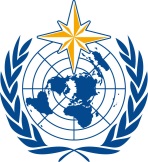 COMMISSION DES SERVICES ET APPLICATIONS SE RAPPORTANT AU TEMPS, AU CLIMAT, À L’EAU ET À L’ENVIRONNEMENTDeuxième session
17-21 octobre 2022, GenèveSERCOM-2/INF. 5.1(7)TEMPS CLIMAT EAUOrganisation météorologique mondialeCOMMISSION DES SERVICES ET APPLICATIONS SE RAPPORTANT AU TEMPS, AU CLIMAT, À L’EAU ET À L’ENVIRONNEMENTDeuxième session
17-21 octobre 2022, GenèvePrésenté par:
Président/SC-MMO15.IX.2022